Пенсионный фонд Российской Федерации
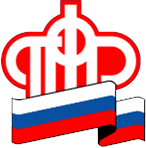 Отделение Пенсионного фонда по Ханты-Мансийскому автономному округу – ЮгрыСотрудники Отделения ПФР по ХМАО - Югре приняли участие в митинге «Крымская весна»18 марта в Ханты-Мансийске уже в восьмой раз состоялся митинг-концерт «Крымская весна» в честь годовщины воссоединения Крыма и Севастополя с Россией. В мероприятии приняли участие губернатор региона Наталья Комарова, полпред Президента в УрФО Владимир Якушев, общественники и неравнодушные горожане.Также на митинг в поддержку «Крымской весны» и спецоперации пришли трудовые коллективы города с флагами и транспарантами, в том числе сотрудники Отделения Пенсионного фонда ХМАО - Югры во главе с Управляющим Татьяной Сергеевной Зайцевой.Отметим, по всей территории Югры проходят мероприятия, посвящённые годовщине воссоединения России и Крыма. Также в округе проходит акция «Письмо солдату», в которой сотрудники ОПФР по ХМАО – Югре также принимают участие вместе со своими семьями.